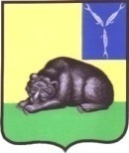 СОВЕТМУНИЦИПАЛЬНОГО ОБРАЗОВАНИЯ ГОРОД ВОЛЬСКВОЛЬСКОГО МУНИЦИПАЛЬНОГО РАЙОНАСАРАТОВСКОЙ ОБЛАСТИР Е Ш Е Н И Е29 января 2021 года                     № 28/4-97                                      г. ВольскО передаче в собственность Вольского муниципального района муниципального имущества муниципального образования город Вольск Вольского муниципального района В соответствии с Гражданским кодексом Российской Федерации,  Федеральным законом  от  06.10.2003 г. №131-ФЗ «Об общих принципах организации местного самоуправления в Российской Федерации», статьёй 3, 19 Устава муниципального образования город Вольск, Совет муниципального образования город Вольск    РЕШИЛ:1. Передать безвозмездно в собственность Вольского муниципального района муниципальное имущество, находящееся в собственности муниципального образования город Вольск Вольского муниципального района, согласно Приложению.2. Право собственности Вольского муниципального района на  передаваемое имущество, указанное в приложении к настоящему решению, возникает с момента подписания акта приема-передачи.3. Контроль за исполнением настоящего решения возложить на  главу Вольского муниципального района Матвеева В.Г.4. Настоящее решение вступает в силу со дня его принятия.Глава муниципального образования город Вольск                                                                              М.А. Кузнецов   Приложение  к решению Совета  муниципального образования город Вольск от 29.01.2021 г .№ 28/4-97Перечень муниципального имущества, передаваемого в собственность Вольского муниципального района Главамуниципального образования город Вольск                                                                                                                                                          М.А. КузнецовПолное наименование организацииАдрес местонахождения организации, ИНН организацииНаименование имуществаАдрес местонахождения имуществаИндивидуализирующие характеристики имуществаЗдание (котельная), площадью 252,8 кв.м., количество этажей 2Саратовская обл., г. Вольск, ул. Маршала Жукова, д. 25Кадастровый номер: 64:42:010901:71Балансовая стоимость8 930 871;Тепловые сети: наружный диаметр 57 мм., длиной 0,186 км., наружный диаметр 89 мм. длинной 0,35 км., наружный диаметр 108 мм., длиной 0,38 км., наружный диаметр 159 мм., длиной 0, 164 км., наружный диаметр 219 мм., длиной 0, 19 км.,  общей протяженность 1,27 км;Саратовская обл., г. Вольск, ул. Маршала Жукова, д. 25Балансовая стоимость3 323 483;Здание (котельная), площадью 500,2 кв.м., количество этажей 2,Саратовская обл., г. Вольск, ул. Фирстова, б/нКадастровый номер: 64:42:000000:2967Балансовая стоимость- 4 787 099;Тепловые сети: наружный диаметр 89 мм., длиной 0,382 км., наружный диаметр 108 мм. длинной 0,192 км., наружный диаметр 114 мм., длиной 0,06 км., наружный диаметр 159 мм., длиной 0, 25 км., наружный диаметр 219 мм., длиной 0, 15 км.,  общей протяженность 1,172 км;Саратовская обл., г. Вольск, ул. Фирстова, б/нБалансовая стоимость- 3 067 024,9